Совет сельского поселения «Уег»                                   «Уег» сикт овмöдчöминса Совет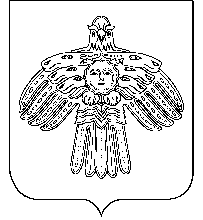 Р Е Ш Е Н И Е    П О М Ш У Ö МОт   02  ноября  2021 г.    № 5-2/14                                                с.Уег Республики КомиО разграничении полномочий по решению вопросов местного значения в сельском поселении «Уег» в 2022 году            В соответствии с  Федеральным законом от 06.10.2003 года № 131- ФЗ «Об общих принципах организации местного самоуправления в Российской Федерации», со ст. 12 Устава муниципального образования сельского поселения «Уег»                                Совет сельского поселения «Уег» решил:      1. Принять полномочия муниципального района «Усть-Цилемский»      1)   по содержанию автомобильных дорог общего пользования местного значения в границах населенного пункта;      2) по осуществлению сбора информации в области защиты населения и территорий от чрезвычайных ситуаций и обмена такой информацией, обеспечения, в том числе с использованием комплексной системы экстренного оповещения населения об угрозе возникновения или о возникновении чрезвычайных ситуаций, своевременного оповещения населения об угрозе возникновения или о возникновении чрезвычайных ситуаций;     3) по проведению мероприятий по временному размещению эвакуируемого населения и его первоочередному жизнеобеспечению (учет и размещение прибывшего населения, обеспечение горячим питанием или сухими пайками);      4)   по организации ритуальных услуг и содержанию мест захоронения на территории сельского поселения, за исключением полномочий по созданию специализированной службы по вопросам похоронного дела, определения   порядка деятельности специализированной службы; определения стоимости услуг, предоставляемых согласно гарантированному перечню услуг по погребению; установлению требований к качеству предоставляемых услуг по погребению;      5)  по предоставлению помещения  для работы на обслуживаемом административном участке поселения сотруднику, замещающему должность участкового уполномоченного полиции.       2. Передать на уровень муниципального района «Усть-Цилемский» следующие полномочия:      1) составление проекта бюджета сельского поселения, администрирование поступлений «Невыясненные поступления, зачисляемые в бюджеты поселений», осуществление  контроля над   исполнением  бюджета сельского поселения, в том числе проведение ревизий и проверок  финансово-хозяйственной деятельности администрации сельского поселения;     2)  размещение информации на едином портале бюджетной системы Российской Федерации «Электронный бюджет»;     3) определение поставщиков (подрядчиков, исполнителей) для соответствующих заказчиков;     4)  содействие в развитии сельскохозяйственного производства, создание условий для развития малого и среднего предпринимательства.      3. Администрации сельского поселения «Уег» заключить соглашение с администрацией муниципального района «Усть-Цилемский» о передаче части полномочий указанных в пункте 1,2 настоящего решения.      4. Передать полномочия контрольно-счетного органа сельского поселения «Уег» Контрольно-счетной палате муниципального района «Усть-Цилемский» по осуществлению внешнего муниципального финансового контроля на 2022 год.      5. Заключить соглашение о передаче полномочий контрольно-счетного органа сельского поселения Контрольно-счетной палате муниципального района «Усть-Цилемский» по осуществлению внешнего муниципального финансового контроля.      5. Решение вступает в силу со дня принятия и распространяется на правоотношения, возникающие с 01 января 2022 года.Глава сельского поселения «Уег»                                                   М.П.Чупрова